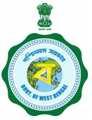 Government of West BengalOffice of the Sub-Divisional OfficerKangsabati Canals Sub-Division No. XIXIrrigation & Waterways DirectorateFulkushma, Bankura.Pin No.722162Email:iwdkcsd19@gmail.com____________________________________________________________________________________________________________________Memo No.:381									Dated: 27.09.2019NOTICE INVITING QUOTATION NO: 03/SDO/KCSD XIX OF 2019-20Sealed Quotations are hereby invited in plain paper/Company’s pad as per format attached with the quotation, from eligible Quotationers /interested Bonafide institutions/ Local Agencies having experience in Topographical Survey, by TOTAL STATION Instruments and having experience of similar type of works. The quotations will be received in sealed Tender Box in the chamber ofthe Sub-Divisional Officer, Kangsabati Canals Sub-Division NoXIX, Fulkushma, Bankura on 24.10.2019up to 2.00 p.m. and will be opened by the undersigned at 3.30 p.m. on 24.10.2019in presence of the participating quotationers. No quotation will be entertained by post or in hand.Name of Work: Detail topographical survey by using total station & GPS system for Jiku Khal in mouza :Hamargora ,Hatkata, Ghatusole&Susunia, Block : Raipur, P.S. Barikul Dist.  Bankura under Kangsabati Canals Sub-Division no. XIX of Kangsabati Canals Division No. V, JhargramTime of Completion:                             			15 (Twenty) daysLast date and time of submission of Application:22.10.2019up to 5.00 P.m.Last date and time of Issuing Quotation Format:23.10.2019 up to 2.00 P.m.Date and time of Dropping Quotation:       24.10.2019up to 2.00 P.m.Date & Time of Opening Quotation:	24.10.2019 at 3.30 P.m.The Quotation must be unconditional and Quotationers must put his full signature in his Quotation. The Quotationers will have to produce the following of the valid self attested documents duly attached with application which is non-returnable and the original have to produce for verification only and get returned otherwise application against N.I.Q. will not be entertained. The specific format for quoting rate will be issued from the Sub-Division to the eligible Quotationers, free of cost.Documents: Certificate GST, Income Tax/Pan & Professional tax up to date clearance etc.Completion Certificates issued by the Competent Authority will normally be considered ascredential. Apart from credentials of works executed under Irrigation & WaterwaysDepartment, credentials of works executed under Public Works & Public Works (Roads)Departments, Public Health Engineering Department, Sundarban Affairs Department &other State Government Departments, ZillaParishads, WBHIDCO, WBSEDCL., KMDA,KMW&SA, KMC, HRBC, Engineering Departments of Central Government andOrganizations like Railways, KOPT, and Mackintosh Burn Ltd., Westinghouse SaxbyFarmer Ltd. &Britania Engineering Ltd. may also be considered. Completion certificates areto be countersigned by the Executive / Divisional Engineers of the respective State /Central Government Departments, or Officer of the equivalent rank, if those are issued bysome other authority.Over and above the completion certificates, certificate from the competent authorityregarding payment received so far for the work (even if the full payment might not havebeen received), supported by Bank Statement showing that the corresponding amount ofpayment has actually been deposited in the Bank, will Page No. 02have to be produced in the cases ofworks executed under Departments / Organizations other than Irrigation & WaterwaysDepartment, failing which credentials may not be considered.In case of office remains close or declared holiday or cannot function due to any reason theDate stated above should be treated the next working day.The acceptance of the quotation shall be at the discretion of the department and reserves the right to accept or reject the lowestof Quotation or any quotation without assigning any reasons thereof.The Earnest money @ 2% of quoted amount in the form of Bank Draft or Bankers chequefrom any nationalized Bank in favour ofThe Executive Engineer, Kangsabati Canals Division No-V, Jhargram payable at Jhargram, is tobe deposited by the successful Lowest (L1) Quotationer and will have to execute the formal agreement in W.B. Form No. 2911(ii) within 7 (Seven) days from the date of issue of acceptance letter.The Earnest Money will be forfeited to the Government if the lowest quotation fails toexecute the formal agreement within 07 (Seven) days from the date of issue of acceptanceletter. No claim in this regard will be entertained.All survey works including submission of necessary Schemes (Pre work& Post work section) duly signed in & drawings with hard & softcopies to be submitted to the undersigned within 15 (Fifteen) days from the date of issue ofwork order otherwise necessary action will be taken as per tender clause.             Sd/-Sub-Divisional OfficerKangsabati Canals Sub-Division No.-XIXFulkushma.Memo No. :-381/1(10)								Dated:27.09.2019Copy forwarded for information & wide circulation to:-The Superintending Engineer, Kangsabati Circle- II,  Khas Jungle, Abas, Midnapore, Paschim Medinipur.The Executive Engineer, Kangsabati Canals Division No. V. Jhargram.The Executive Engineer, DVC Study Cell, with request to host the NIQ in the departmental website The Sub-Divisional Officer, Kangsabati Canals Sub-Div.No.XIII./ XXI./ Silabati Sub-Division..The Divisional Accountant/Estimator, Kangsabati Canals Division No V, Jhargram.District Information & Cultural Affairs Officer, Bankura, with the request to publish the N.I.QOffice notice board.Sd/-Sub-Divisional OfficerKangsabati Canals Sub-Division No.-XIXFulkushma.WORK SCHEDULE N.I.Q No- 03/SDO/KCSD XIX OF 2019-20Time of Completion: 15 (Fifteen) daysName of Work: Detail topographical survey by using total station & GPS system for Jiku Khal in mouza :Hamargora ,Hatkata, Ghatusole&Susunia, Block : Raipur, P.S. Barikul Dist.  Bankura under Kangsabati Canals Sub-Division no. XIX of Kangsabati Canals Division No. V, Jhargram.               Sd./-Sub-Divisional OfficerKangsabati Canals Sub-Division No.-XIXFulkushma, Bankura.Sl NoDescription of item of workQuantityUnitRate(in Rs.) per KM.Amount(in Rs.)1.Detail topographical survey by using total station & GPS systemincluding preparation of existing cross section, long sections and designed section of the canal at 150 Metre intervals and submission of drawings & other related data ten copies both in hard and soft copies as per demand and to the satisfaction of the Engineer-in charge.forJiku Khal in mouza :  Hamargora ,Hatkata, Ghatusole&Susunia, Block : Raipur, P.S. Barikul Dist.  Bankura under Kangsabati Canals Sub-Division no. XIX of Kangsabati Canals Division No. V, Jhargram4.500 KMTotal.Total.Total.Total.Total.